CITY COUNCIL FORMAL SESSION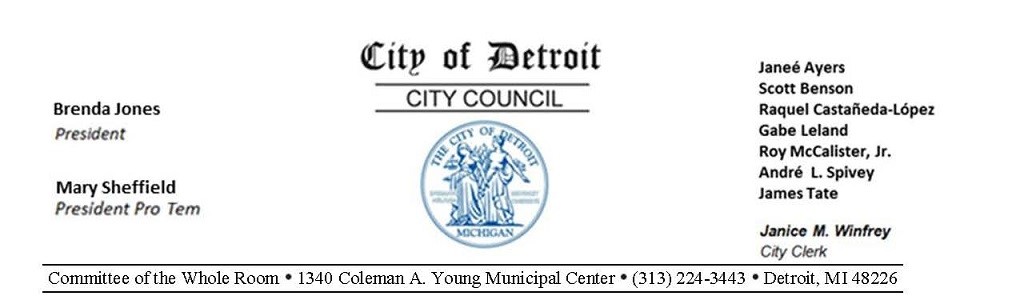 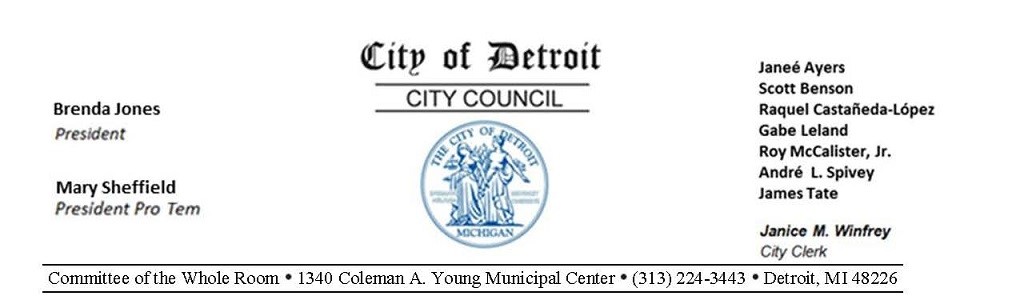 Tuesday, September 8, 2020COMMUNITY CORPS PRESENTATIONAPPROVAL OF JOURNAL OF LAST SESSIONRECONSIDERATIONS:UNFINISHED BUSINESSINTERNAL OPERATIONS STANDING COMMITTEEOFFICE OF CONTRACTING AND PROCUREMENTPlease be advised that the following Finance Department/Purchasing Division Contracts were approved through the Recess Procedure for the week of August 4, 2020:Contract No. 6000554 - 100% City Funding – AMEND 6 – To Provide an Extension of Time and an Increase of Funds for Legal Representation to the City of Detroit in Connection with the Case Dr. Derrick Coleman, Deborah Harper and River Rouge School District Vs the City of Detroit Department of Transportation, Outfront Media Group, Wayne County Circuit Court Case No. 19-13034-CZ. – Contractor: Fink Bressack, PLLC – Location: 535 Griswold Suite 1000, Detroit, MI 48226 – Contract Period: January 1, 2021 through June 30, 2021 – Contract Increase Amount: $500,000.00 – Total Contract Amount: $2,570,000.00. (Previous Amended Contract Period: July 26, 2019 through December 31, 2020) LAWContract No. 6002983 - 100% City Funding – To Provide Lead Counsel in the Michigan Tax Tribunal Case of Fitzgerald Finishing Vs City of Detroit and Consultation as Requested by the OCFO and Law Department Regarding Other City Income Tax Issues. – Contractor: Robert Forrest – Location: 4861 Malibu Drive, Bloomfield, MI 48302 – Contract Period: Upon City Council Approval through December 31, 2021 – Total Contract Amount: $25,000.00. LAWPlease be advised that the following Finance Department/Purchasing Division Contracts were approved through the Recess Procedure for the week of August 11, 2020:Contract No. 6000788 - 100% City Funding – AMEND 1 – To Provide an Extension of Time Only for Elevator Maintenance and Repairs for the City of Detroit General Service, Municipal Parking and Transportation Departments. – Contractor: Otis Elevator Co. – Location: 25365 Interchange Court, Farmington Hills, MI, 48335 – Contract Period: August 1, 2020 through October 31, 2020 – Total Contract Amount: $0.00. (Extension of Time Only. Total Contract Amount: $1,672,755.00. Previous Amended Contract Period: August 1, 2017 through July 31, 2020) CITYWIDEContract No. 3043622 - 100% City Funding – To Provide the Continuation of Services for the Use of a Cloud-Based Digital Mobile Response System to Issue COVID-19 Test Results to Patients. – Contractor: CoherentRx, Inc. – Location: 1732 Crooks Road, Troy, MI 48084 – Contract Period: May 6, 2020 through May 5, 2021 – Total Contract Amount: $87,000.00. DoITContract No. 6001621 - 100% City Funding – AMEND 3 – To Provide an Extension of Time and an Increase of Funds for Litigation Services as Conflict Counsel for Officer Moises Jimenez, a Defendant in Alexandre Ansari Vs COD ET AL; 2:20CV-10719. – Contractor: Feuer Bruening, P.C. – Location: 888 West Big Beaver Road Suite 850, Troy, MI 48084 – Contract Period: January 1, 2022 through December 31, 2022 – Contract Increase Amount: $100,000.00 – Total Contract Amount: $225,000.00. (Previous Amended Contract Period: January 27, 2020 through December 31, 2021) LAWPlease be advised that the following Finance Department/Purchasing Division Contracts were approved through the Recess Procedure for the week of August 18, 2020:Contract No. 6002891 – 100% City Funding – To Provide Citywide Network/Voice Equipment Maintenance. – Contractor: Groundwork 0 – Location: 2000 Brush Street, Detroit, MI 48226 – Contract Period: Upon City Council Approval through August 11, 2023 – Total Contract Amount: $3,500,000.00. DoITContract No. 6002892 – 100% City Funding – To Provide Citywide Network/Voice Equipment. – Contractor: Groundwork 0 – Location: 2000 Brush Street, Detroit, MI 48226 – Contract Period: Upon City Council Approval through August 11, 2023 – Total Contract Amount: $1,500,000.00. DoITContract No. 6000554 – 100% City Funding – AMEND 7 – To Amend the Scope of Services and Provide Legal Assistance with Act 312 for the Detroit Fire Department. – Contractor: Fink Bressack, PLLC – Location: 535 Griswold Suite 1000, Detroit, MI 48226 – Contract Period: January 1, 2021 through June 30, 2021 – Total Contract Amount: $0.00. (Total Contract Amount: $2,570,000.00) LAWContract No. 3044699 – 100% City Funding – To Provide Catering Services for Covid-19 State Fair Grounds Testing Site Workers. – Contractor: Continental Cafe, LLC, dba, Forte Belanger – Location: 700 Stephenson Highway, Troy, MI 48083 – Contract Period: One Time Purchase – Total Contract Amount: $52,250.00. (Will Apply for Reimbursement from Federal COVID-19 Funding Source) MAYOR’S OFFICEContract No. 6002979 - 100% City Funding – To Provide and Implement a State Legislative Strategy and Advocacy Plan for the City of Detroit. – Contractor: Khoury Johnson & Leavitt – Location: 124 W Allegan Suite 1700, Lansing, MI 48933 – Contract Period: September 1, 2020 through August 31, 2023 – Total Contract Amount: $289,200.00 LAWPlease be advised that the following Finance Department/Purchasing Division Contracts were approved through the Recess Procedure for the week of August 25, 2020:Contract No. 6001522 - 100% City Funding – AMEND 3 – To Provide an Extension of Time and an Increase of Funds to Provide Legal Services in Connection with the Case of Davonte Sanford V. City of Detroit, Michael Russell & James Tolbert, U.S. District Court, E.D. Mich, No 17-cv-13062; Lamarr Monson V. City of Detroit et al, U.S. District Court, E.D. Mich, No 18-cv-10638; and D'Marco Craft et al. V. City of Detroit et al, U.S. District Court, E.D. Mich, No 17-cv-12752 and Such Additional Litigation Matters as Determined by Corporation Counsel. – Contractor: Seward, Peck & Henderson, PLLC – Location: 210 E 3rd Street Suite 212, Royal Oak, MI, 48067 – Contract Period: January 1, 2021 through June 30, 2022 – Contract Increase Amount: $250,0000.00 – Total Contract Amount: $1,300,000.00. (Previous Contract Period: January 17, 2018 through December 31, 2020) LAWOFFICE OF THE CHIEF FINANCIAL OFFICER/OFFICE OF DEVELOPMENT AND GRANTSPlease be advised that the following Office of Development and Grants items were approved through the Recess Procedure for the week of August 4, 2020:Request to Accept and Appropriate a cash donation from the Diversified Members Credit Union in the amount of $1,250.00. (The Diversified Members Credit Union (DMCU) has awarded a cash donation to the City of Detroit Civil Rights, Inclusion and Opportunity Department (CRIO), for the Community Conversations Program, in the amount of $1,250.00. There is no match requirement for this donation.)Please be advised that the following Office of Development and Grants items were approved through the Recess Procedure for the week of August 25, 2020:Authorization to submit a grant application to the Center for Tech and Civic Life for the Safe Voting Plan Grant. (The Clerk’s Office is hereby requesting authorization from Detroit City Council to submit a grant application to the Center for Tech and Civic Life for the Safe Voting Plan Grant. The amount being sought is $3,512,000.00.)Request to Accept and Appropriate the Election Administration Support Grant. (The Center for Tech and Civic Life has awarded the City of Detroit Clerk’s Office with the Election Administration Support Grant for a total of $200,000.00. There is no match requirement. The total project cost is $200,000.00.)NEIGHBORHOOD AND COMMUNITY SERVICES STANDING COMMITTEEOFFICE OF CONTRACTING AND PROCUREMENTPlease be advised that the following Finance Department/Purchasing Division Contracts were approved through the Recess Procedure for the week of August 4, 2020:Contract No. 6002927 - 100% 2018 UTGO Bond Funding – To Provide Capital Improvements to Heilmann Recreation Center. – Contractor: KEO and Associates, Inc. – Location: 18286 Wyoming, Detroit, MI 48221 – Contract Period: Upon City Council Approval through May 1, 2022 – Total Contract Amount: $375,063.00. GENERAL SERVICESPlease be advised that the following Finance Department/Purchasing Division Contracts were approved through the Recess Procedure for the week of August 25, 2020:Contract No. 6002959 - 100% 2018 UTGO Bond Funding – To Provide 9th Precinct Locker Room Renovations. – Contractor: DeAngelis Diamond Construction, LLC – Location: 3955 Orchard Hill Place Suite 235, Novi, MI 48375 – Contract Period: Upon City Council Approval through August 31, 2021 – Total Contract Amount: $300,000.00. GENERAL SERVICESPlease be advised that the following Finance Department/Purchasing Division Contracts were approved through the Recess Procedure for the week of September 1, 2020:Contract No. 6003002 - 100% Strategic Neighborhood Funding – To Provide Fitzgerald Greenway Improvements and Repairs. – Contractor: Premier Group Associates, LC – Location: 535 Griswold Suite 1420, Detroit, MI 48226 – Contract Period: Upon City Council Approval through August 2, 2021 – Total Contract Amount: $219,400.00. GENERAL SERVICESOFFICE OF THE CHIEF FINANCIAL OFFICER/OFFICE OF DEVELOPMENT AND GRANTSPlease be advised that the following Office of Development and Grants items were approved through the Recess Procedure for the week of August 11, 2020:Authorization to submit a grant application to the National Recreation and Parks Association for the Summer Meals Emergency Funding Grant. (The General Services Department is hereby requesting authorization from Detroit City Council to submit a grant application to the National Recreation and Parks Association for the Summer Meals Emergency Funding Grant. The amount being sought is $10,000.00. There is no match requirement. The total project cost is $10,000.00.)Please be advised that the following Office of Development and Grants items were approved through the Recess Procedure for the week of August 25, 2020:Request to Accept and Appropriate the FY 2019 Michigan Department of Natural Resources Trust Fund Grant for Perrien Park. (The Michigan Department of Natural Resources has awarded the City of Detroit General Services Department with the FY 2019 Michigan Department of Natural Resources Trust Fund Grant for a total of $300,000.00. The State share is 60 percent or $300,000.00 of the approved amount, and there is a required cash match of 40 percent or $200,000.00. The total project cost is $500,000.00.)Request to accept a donation of Park Equipment and Amenities from the Friends of Northwest Activities Center (NWAC). (The Friends of Northwest Activities Center (NWAC) has awarded a donation of park equipment and amenities to the City of Detroit General Services Department for Palmer Park, valued at $150,000.00. There is no match requirement for this donation.)Request to accept a donation of in-kind services from a Detroit Summer Impact Fellow. (Teach for America has awarded the City of Detroit General Services Department with a donation of in-kind services from a Detroit Summer Impact Fellow, valued at $1,200.00. There is no match requirement for this donation.)PLANNING AND ECONOMIC DEVELOPMENT STANDING COMMITTEEOFFICE OF CONTRACTING AND PROCUREMENTPlease be advised that the following Finance Department/Purchasing Division Contracts were approved through the Recess Procedure for the week of August 18, 2020:Contract No. 6002997 - 100% Grant Funding – To Provide Equipment and Connectivity Services in Support of Continuing Workforce Development Services during the Covid-19 Pandemic. – Contractor: Detroit Employment Solutions Corporation – Location: 440 E Congress, Detroit, MI 48226 – Contract Period: Upon City Council Approval through March 31, 2021 – Total Contract Amount: $1,380,000.00. (Will Apply for Reimbursement from Federal COVID-19 Funding Source) HOUSING AND REVITALIZATIONPUBLIC HEALTH AND SAFETY STANDING COMMITTEEOFFICE OF CONTRACTING AND PROCUREMENT Please be advised that the following Finance Department/Purchasing Division Contracts were approved through the Recess Procedure for the week of August 4, 2020:Contract No. 6002832 - 100% Grant Funding – To Provide Siren System Annual Inspection, Repairs, Services and Equipment. – Contractor: West Shore Services, Inc. – Location: 6620 Lake Michigan Drive, Allendale, MI 49401 – Contract Period: Upon City Council Approval through June 2, 2025 – Total Contract Amount: $276,851.50. HOMELAND SECURITYContract No. 6002921 - 100% City Funding – REVENUE – To Provide an Upgrade to the Park Detroit Parking App and Continue the Management of the System Currently Utilized by the City of Detroit’s Municipal Parking Department. – Contractor: Cale America, Inc. – Location: 13190 56th Court Suite 401, Clearwater, FL 33760 – Contract Period: Upon City Council Approval through June 30, 2022 – Total Contract Amount: $1,030,000.00. MUNICIPAL PARKINGContract No. 2918966 - 100% Bond Funding – AMEND 4 – To Provide an Increase of Funds Only to Furnish Consulting Services for the Livernois/McNichols Revitalization Project. – Contractor: Spackman Mossop Michaels – Location: 7735 Maple Street, New Orleans, LA 70118 – Contract Period: February 1, 2016 through December 31, 2020 – Contract Increase Amount: $80,250.00 – Total Contract Amount: $1,159,970.90. PUBLIC WORKSContract No. 3044170 - 100% City Funding – To Provide an Emergency Demolition for the Residential Property, 3712 Sheridan. – Contractor: DMC Consultants, Inc. – Location: 13500 Foley, Detroit, MI 48227 – Contract Period: Upon City Council Approval through July 27, 2021 – Total Contract Amount: $13,500.00. CITY DEMOLITION Contract No. 3044178 - 100% City Funding – To Provide an Emergency Demolition for the Following Residential Properties, 5046 Maxwell and 5530 Baldwin. – Contractor: Inner City Contracting, LLC – Location: 18701 Grand River, Detroit, MI 48223 – Contract Period: Upon City Council Approval through July 27, 2021 – Total Contract Amount: $22,450.00. CITY DEMOLITION Please be advised that the following Finance Department/Purchasing Division Contracts were approved through the Recess Procedure for the week of August 18, 2020:Contract No. 3044430 - 100% City Funding – To Provide an Emergency Demolition for the Following Residential Properties, 6067 Linwood, 1519 Clairmount and 611 E. Margaret. – Contractor: Inner City Contracting, LLC – Location: 18701 Grand River, Detroit, MI 48223 – Contract Period: Upon City Council Approval through August 10, 2021 – Total Contract Amount: $37,600.00. CITY DEMOLITION Contract No. 6000476 - 100% City Funding – AMEND 2 – To Provide an Increase of Funds Only for Facility Management Services for the Detroit Public Safety Headquarters. – Contractor: Jones Lang Lasalle Americas, Inc. – Location: 226 East Hudson Avenue, Suite 200, Royal Oak, Michigan 48067 – Contract Period: July 1, 2020 through September 30, 2020 – Contract Increase Amount: $200,000.00 – Total Contract Amount: $2,999,109.00. (Previous Amended Contract Period: February 1, 2017 through June 30, 2020) OCFOContract No. 3044605 - 100% City Funding – To Provide COVID-19 Emergency Greek Town Hotel Room Cleaning/Sanitizing for First Responders. – Contractor: Rickman Enterprise Group, LLC – Location: 15533 Woodrow Wilson, Detroit, MI 48238 – Contract Period: One Time Purchase – Total Contract Amount: $73,465.00. (Will Apply for Reimbursement from Federal COVID-19 Funding Source) FIREContract No. 6003031 - 100% Grant Funding – To Provide Environmental Cleanup of Riverside Park. – Contractor: Applied Science Technologies Industries Environmental – Location: 10448 Citation Drive, Suite 100, Brighton, MI 48116 – Contract Period: Upon City Council Approval through September 30, 2022 – Total Contract Amount: $532,634.60. BUILDING AND SAFETYPlease be advised that the following Finance Department/Purchasing Division Contracts were approved through the Recess Procedure for the week of August 25, 2020:Contract No. 3044482 - 100% City Funding – To Provide an Emergency Demolition for the Following Residential Properties, 1134 Livernois and 1550 Waterman. – Contractor: Inner City Contracting, LLC – Location: 18701 Grand River, Detroit, MI 48223 – Contract Period: Upon City Council Approval through August 24, 2021 – Total Contract Amount: $29,750.00 CITY DEMOLITION Contract No. 3044694 - 100% City Funding – To Provide an Emergency Demolition for the Following Residential Properties, 8091 Nuernberg, 8099 Nuernberg, 12741 Flanders and 11560 Kenmoor. – Contractor: Moss Company, LLC – Location: 6400 Mt Elliot, Detroit, MI 48211 – Contract Period: Upon City Council Approval through August 10, 2021 – Total Contract Amount: $35,920.00. CITY DEMOLITION Contract No. 6002941 - 100% Major Street Funding – To Provide Construction Services for Grand Parklet Streetscape at the Intersection of Puritan Avenue and Grand River Avenue. – Contractor: Major Cement Co. / Gayanga Co. Joint Venture – Location: 15347 Dale, Detroit, MI 48223 – Contract Period: Upon City Council Approval through December 31, 2022 – Total Contract Amount: $878,774.00. PUBLIC WORKSContract No. 6002939 - 100% Major Street Funding – To Provide Construction Services for Residential Tree Guarantee Sidewalk Replacement in Districts 1, 2 and 6. – Contractor: Giorgi Concrete, LLC / Major Cement Co. Joint Venture – Location: 20450 Sherwood, Detroit, MI 48234 – Contract Period: Upon City Council Approval through December 31, 2022 – Total Contract Amount: $2,343,065.00. PUBLIC WORKSContract No. 6002858 - 100% Mayor Street Funding – To Provide Electrical Design, Geometric Design and Intelligent Transportation System Services. – Contractor: WSP Michigan, Inc. – Location: 500 Griswold Street Suite 2600, Detroit, MI 48226 – Contract Period: Upon City Council Approval through August 31, 2025 – Total Contract Amount: $1,000,000.00. PUBLIC WORKS (Amended) Contract No. 6001906 - 100% Major Street Funding – AMEND 1 – To Provide an Increase of Funds Only to Furnish Construction Services for the Livernois  Streetscape Project between Clarita and West 8 Mile Road. – Contractor: Angelo Iafrate Construction – Location: 26300 Sherwood Avenue, Warren, MI, 48091 – Contract Period: April 2, 2019 through April 1, 2021 – Contract Increase Amount: $935,000.12 – Total Contract Amount: $16,617,921.54. PUBLIC WORKSContract No. 6003042 - 100% Federal Funding – To Provide a Homeless Shelter and Quarantine Site in Response to Public Health and Safety Issues for the Covid-19 Pandemic. – Contractor: Detroit Rescue Mission Ministries – Location: 150 Stimson Street, Detroit, MI 48201 – Contract Period: Upon City Council Approval through June 30, 2021 – Total Contract Amount: $493,500.00. (Will Apply for Reimbursement from Federal COVID-19 Funding Source)HOUSING AND REVITALIZATIONContract No. 6002914 - 100% City Funding – To Provide Covid-19 Staffing for the Health Department on an As Needed Basis Under Direction of the Director of Operations or Designee. – Contractor: Maxim Healthcare Staffing – Location: 5300 Patterson Avenue SE Suite 125, Grand Rapids, MI 49512 – Contract Period: Upon City Council Approval through June 30, 2021 – Total Contract Amount: $966,888.00. (Will Apply for Reimbursement from Federal COVID-19 Funding Source)HEALTHContract No. 3044691 - 100% City Funding – To Pay Outstanding Invoices for Emergency Covid-19 Weekly Decontamination Services for the Fire Houses from May through June 2020. – Contractor: Rickman Enterprise Group, LLC – Location: 15533 Woodrow Wilson, Detroit, MI 48238 – Contract Period: May 1, 2020 through June 30, 2020 – Total Contract Amount: $51,577.41. (Will Apply for Reimbursement from Federal COVID-19 Funding Source)FIREContract No. 3044677 - 100% City Funding – To Provide Covid-19 Weekly Decontamination Services for the Fire Houses. – Contractor: Rickman Enterprise Group, LLC – Location: 15533 Woodrow Wilson, Detroit, MI 48238 – Contract Period: July 1, 2020 through September 8, 2020 – Total Contract Amount: $69,003.88. (Will Apply for Reimbursement from Federal COVID-19 Funding Source)FIREPlease be advised that the following Finance Department/Purchasing Division Contracts were approved through the Recess Procedure for the week of September 1, 2020:Contract No. 6002351 – 100% City Funding – AMEND 1 – To Provide an Extension of Time and an Increase of Funds for Training, Education and Legal Instruction to Basic Recruit Students, Civilians and Other Law Enforcement Entities Operating Under the Detroit Police Department.  Training will Prepare Recruit Students for Michigan Commission on Law Enforcement Standards (MCOLES) Required Exams. – Contractor: Lori Dawson – Location: 988 Lincoln Road, Grosse Pointe, MI 48230 – Contract Period: Upon City Council Approval through August 24, 2021 – Contract Increase Amount: $40,000.00 – Total Contract Amount: $80,000.00. (Previous Amended Contract Period: August 26, 2019 through August 25, 2020) POLICEContract No. 6002352 – 100% City Funding – AMEND 1 – To Provide an Extension of Time and an Increase of Funds for Training, Education and Legal Instruction to Basic Recruit Students, Civilians and Other Law Enforcement Entities Operating Under the Detroit Police Department.  Training will Prepare Recruit Students for Michigan Commission on Law Enforcement Standards (MCOLES) Required Exams. – Contractor: Thomas L. Dawson, Jr. – Location: 988 Lincoln Road, Grosse Pointe, MI 48230 – Contract Period: Upon City Council Approval through August 24, 2021 – Contract Increase Amount: $40,000.00 – Total Contract Amount: $80,000.00. (Previous Amended Contract Period: August 26, 2019 through August 25, 2020) POLICEContract No. 6002933 – 100% Grant Funding – To Provide an Opioid Abuse Diversion Program Sub-Award Contract. – Contractor: Michigan State University – Location: 426 Auditorium Road Room 2, East Lansing, MI 48824 – Contract Period: Upon City Council Approval through September 30, 2021 – Total Contract Amount: $101,793.00. POLICEContract No. 6002857 – 100% Major Street Funding – To Provide Electrical Design, Geometric Design and Intelligent Transportation System Services. – Contractor: Atkins Michigan, Inc. – Location: 26677 Twelve Mile Road, Southfield, MI 48034 – Contract Period: Upon City Council Approval through August 31, 2025 – Total Contract Amount: $1,000,000.00. PUBLIC WORKSContract No. 3044777 - 100% City Funding – To Provide an Emergency Demolition for the Following Residential Properties, 6663 Edwards and 8480 Vanderbilt. – Contractor: Inner City Contracting, LLC – Location: 18701 Grand River, Detroit, MI 48223 – Contract Period: Upon City Council Approval through August 31, 2021 – Total Contract Amount: $24,450.00. CITY DEMOLITION Contract No. 3044935 - 100% City Funding – To Provide an Emergency Demolition for the Following Residential Properties, 5243 Fairview, 19632 Rowe and 20059 Coventry. – Contractor: Inner City Contracting, LLC – Location: 18701 Grand River, Detroit, MI 48223 – Contract Period: Upon City Council Approval through August 31, 2021 – Total Contract Amount: $38,400.00. CITY DEMOLITION Contract No. 3044946 - 100% City Funding – To Provide an Emergency Demolition for the Following Residential Properties, 6091 Chopin and 14181 Lauder. – Contractor: Inner City Contracting, LLC – Location: 18701 Grand River, Detroit, MI 48223 – Contract Period: Upon City Council Approval through August 31, 2021 – Total Contract Amount: $25,280.00. CITY DEMOLITION OFFICE OF THE CHIEF FINANCIAL OFFICER/OFFICE OF DEVELOPMENT AND GRANTSPlease be advised that the following Office of Development and Grants items were approved through the Recess Procedure for the week of August 4, 2020:Authorization to submit a grant application to the National Association of City Transportation Officials for the Streets for Pandemic Response and Recovery Grant. (The Department of Public Works is hereby requesting authorization from Detroit City Council to submit a grant application to the National Association of City Transportation Officials for the Streets for Pandemic Response and Recovery Grant. The amount being sought is $25,000.00. There is no match requirement.)Authorization to submit a grant application to the Michigan Department of Environment, Great Lakes, and Energy (EGLE), for the Michigan Brownfield Redevelopment Program. (The Buildings, Safety Engineering and Environmental Department is hereby requesting authorization from Detroit City Council to submit a grant application to the Michigan Department of Environment, Great Lakes, and Energy (EGLE), for the Michigan Brownfield Redevelopment Program. The amount being sought is $1,000,000.00)Request to Accept and Appropriate the FY 2020 Mental Health First Aid Training Grant. (The Detroit Wayne Integrated Health Network has awarded the City of Detroit Police Department with the FY 2020 Mental Health First Aid Training Grant for a total of $75,000.00. There is no match requirement.)Request to Accept and Appropriate the Transportation Economic Development Fund – Category A Grant for Conner Street. (The Michigan Department of Transportation has awarded the City of Detroit Department of Public Works with the Transportation Economic Development Fund – Category A Grant for a total of $2,817,000.00. The State share is $2,817,000.00 of the approved amount, and there is a required cash match of $1,095,498.00. The total project cost is $3,912,498.00.)Please be advised that the following Office of Development and Grants items were approved through the Recess Procedure for the week of August 11, 2020:Request to accept private donations for COVID-19 Relief Efforts. (In response to the COVID-19 pandemic, various City departments have received donations in the form of cash, supplies, equipment and other miscellaneous gifts, in order to combat the COVID19 pandemic and provide Detroiters with the support they need to reduce the impact of the pandemic.)Please be advised that the following Office of Development and Grants items were approved through the Recess Procedure for the week of August 25, 2020:Request to accept an increase in appropriation for the FY 2020 Local Comprehensive HIV Data to Care Grant. (The Michigan Department of Health and Human Services has awarded an increase in appropriation to the City of Detroit Health Department for the FY 2020 Local Comprehensive HIV Data to Care Grant, in the amount of $166,089.00. This funding will increase appropriation 20584, previously approved in the amount of $422,000.00, by council on April 8, 2019 as part of the City of Detroit FY 2020 adopted budget, to a total of $587,467.00.)Request to Accept and Appropriate the FY 2020 COVID-19 Epi Lab Capacity Contact Tracing Testing Coordination Violation Monitoring. (The Michigan Department of Health and Human Services has awarded the City of Detroit Health Department with the FY 2020 COVID-19 Epi Lab Capacity Contact Tracing Testing Coordination Violation Monitoring Grant for a total of $710,518.00. There is no required match. The total project cost is $710,518.00. The grant period is June 1, 2020 through September 30, 2020.)Request to Accept and Appropriate the FY 2020 CARES Act Operational Grant. (The Michigan Department of Transportation has awarded the City of Detroit Coleman A. Young Municipal Airport with the FY 2020 CARES Act Operational Grant for a total of $69,000.00. There is no match requirement. The total project cost is $69,000.00.)Request to Accept and Appropriate the Streets for Pandemic Response and Recovery Grant. (The National Association of City Transportation Officials has awarded the City of Detroit Department of Public Works with the Streets for Pandemic Response and Recovery Grant for a total of $25,000.00. There is no match requirement. The total project cost is $25,000.00.)Request to Accept and Appropriate the Recycling Coordinator Grant. (The Recycling Partnership has awarded the City of Detroit Department of Public Works with the Recycling Coordinator Grant for a total of $170,000.00. There is no match requirement. The total project cost is $170,000.00.)Request to Accept and Appropriate a cash donation from the Detroit Public Safety Foundation in the amount of $1,425.00. (The Detroit Public Safety Foundation has awarded a cash donation to the City of Detroit Department of Neighborhoods, in the amount of $1,425.00. There is no match requirement for this donation.)Authorization to submit a grant application to the U.S. Department of Transportation for the Work Zone Data Exchanges Demonstration Grant. (The Office of Mobility Innovation is hereby requesting authorization from Detroit City Council to submit a grant application to the U.S. Department of Transportation for the Work Zone Data Exchanges Demonstration Grant. The amount being sought is $200,000.00. The Federal share is $200,000.00 of the approved amount, there is a required in-kind match of staff hours valued at $50,000.00. The total project cost is $250,000.00.)Authorization to submit a grant application to the Michigan Department of Transportation for the Transportation Economic Development Fund – Category A Grant. (The Department of Public Works is hereby requesting authorization from Detroit City Council to submit a grant application to the Michigan Department of Transportation for the Transportation Economic Development Fund – Category A Grant. The amount being sought is $6,000,000.00. The State share is $6,000,000.00 of the approved amount, and there is a required City cash match of $3,464,480.80. In addition, $4,000,000.00 will be provided by an Economic Development Administration Grant to support this project. The total project cost is $13,464,480.80.)PRESIDENT'S REPORT ON STANDING COMMITTEE REFERRALS AND OTHER MATTERSBUDGET, FINANCE AND AUDIT STANDING COMMITTEETHE FOLLOWING ITEM(S) ARE TO BE REFERRED TO THE BUDGET, FINANCE AND AUDIT STANDING COMMITTEE:MAYOR’S OFFICESubmitting reso. autho. Supporting the Administration's Commitment to the goals of the Neighborhood Improvement Plan. (The Administration is pleased to present the Neighborhood Improvement Program (NIP) resolution for the Council’s consideration. The resolution outlines a series of governance, procurement and community development policy objectives the administration is committed to implement in the expenditure of the bond funds.)OFFICE OF THE AUDITOR GENERALSubmitting report relative to Detroit Land Bank Limited Scope Forensic Audit (The audit was performed by Stout Risius Ross, LLC, and the report contained herein is the product of Stout Risius Ross, LLC.)OFFICE OF THE CITY CLERK/CITY PLANNING COMMISSIONSubmitting reso. autho. Neighborhood Enterprise Zone Certificate Application for the rehabilitation of an existing eight-unit condominium building located at 1255 Hubbard Avenue in the Hubbard Farms Neighborhood Enterprise Zone area. (RECOMMEND APPROVAL)OFFICE OF THE CHIEF FINANCIAL OFFICER/OFFICE OF DEVELOPMENT AND GRANTSAuthorization to submit a grant application to the Michigan Department of Treasury for the First Responder Hazard Pay Premiums Program. (The Office of the Chief Financial Officer is hereby requesting authorization from Detroit City Council to submit a grant application to the Michigan Department of Treasury for the First Responder Hazard Pay Premiums Program. The amount being sought is $3,653,415.00. There is no match requirement.)LEGISLATIVE POLICY DIVISIONSubmitting report relative to Questions on Planned $80 Million Unlimited Tax General Obligation Bond Sale that was before the Financial Review Commission on Monday, August 31, 2020. (The Legislative Policy Division (LPD) developed these questions using the power point presentation entitled “Planned Sale of $80 M UTGO Bonds” presented to the Financial Review Commission (FRC) by the Office of Chief Financial Officer (OCFO) representatives on Monday, August 31, 2020. In 2018, City Council approved the authorization to issue these bonds. This presentation is part of the FRC packet (second attachment to this email).)INTERNAL OPERATIONS STANDING COMMITTEETHE FOLLOWING ITEM(S) ARE TO BE REFERRED TO THE INTERNAL OPERATIONS STANDING COMMITTEE:OFFICE OF CONTRACTING AND PROCUREMENT	Submitting the following Office of Contracting and Procurement Contracts:Submitting reso. autho. Contract No. 6002364 - 70% City Funding - 30% Grant Funding – AMEND 1 – To Provide an Increase of Funds to Purchase Voter Ballot Equipment and Support Services. – Contractor: Dominion Voting Systems – Location: 1201 18th Street Suite 210, Denver, CO 80202 – Contract Period: Upon City Council Approval through February 11, 2024 – Contract Increase Amount: $1,041,593.00 – Total Contract Amount: $1,836,593.00. ELECTIONSLAW DEPARTMENTSubmitting report and Proposed Ordinance to amend Chapter 23 of the 2019 Detroit City Code Human Rights, Article II, Administration and Enforcement, Division 2, Processing of Complaints, by amending Section 23-2-11, Complaint; contents thereof; limitation of action; running of limitations of action, to remove the requirement that filed complaints be notarized. (FOR INTRODUCTION AND SETTING OF A PUBLIC HEARING)Submitting reso. autho. Creating the City of Detroit Large Claim Workers’ Compensation Fund (For reasons detailed in a privileged and confidential memorandum dated August 18, 2020, the Law Department, in conjunction with the Office of the Chief Financial Officer, requests from your Honorable Body a resolution authorizing Creation of the “City of Detroit Large Claim Workers’ Compensation Fund.”)Submitting reso. autho. Settlement in lawsuit of City of Detroit vs 5625 Military, LLC, et al., Case No. 19-0146688-CH; File No. L19-00550 (SLDeJ). (Your Honorable Body previously approved the settlement of the referenced lawsuit in a resolution adopted on July 21, 2020.  However, the resolution submitted to and approved by City Council had a typographical error. The resolution referred to the purchaser as “Frontier Development, LLC,” when the purchaser’s correct legal name is “Frontier Developments, L.L.C.’ We therefore request that the City Council’s July 21, 2020 resolution, authorizing the settlement, be rescinded and the City Council approve the resolution submitted with this letter correcting the error referred to above.)Submitting reso. autho. Settlement in lawsuit of De Villate, M.D. Oscar v Larry Biscarner, COD, COD-GSD; Case No: 18-011216-NI; File No: L18-00580 PH in the amount of $998,000.00 in full payment for any and all claims which Oscar Franco Parodi Ortiz De Villate M.D., may have against the City of Detroit and any other City of Detroit employees.Submitting reso. autho. Settlement in lawsuit of Dwayne Wigfall v City of Detroit; Case No: 15-015620-NO; File No: LI 5-00892 (CBO) in the amount of $125,000.00 in full payment for any and all claims which Dwayne Wigfall may have against the City of Detroit and any other City of Detroit employees by reason of alleged injuries sustained on or about June 9, 2014.Submitting reso. autho. Settlement in lawsuit of Nicole Dykes v Stacey Fuller, COD, and Billy Abbott; Case No.19-007429-NI; File No. L19-00326 (CBO) in the amount of $15,000.00 in full payment for any and all claims which Nicole Dykes may have against the City of Detroit and any other City of Detroit employees by reason of alleged injuries sustained on or about September 6, 2017.Submitting reso. autho. Settlement in lawsuit of Ageela Graves v COD et al; Case No. 17-000497-NI; File No. L17-00237 (CBO) in the amount of $40,000.00 in full payment for any and all claims which Ageela Graves may have against the City of Detroit and any other City of Detroit employees by reason of alleged injuries sustained.Submitting reso. autho. Settlement in lawsuit of Tox Testing, Inc., et al., (Katreena Vines) v. COD; Case No: 19-169656-GC; File No: L19-00574 in the amount of $10,500.00 in full payment for any and all claims which Tox Testing, Inc d/b/a Paragon Diagnostics, Meds Direct Pharmacy d/b/a US Health Pharmaceuticals, Woodward Transportation, LLC and Easy Imaging, LLC, may have against the City of Detroit and any other City of Detroit employees by reason of alleged injuries sustained on or about March 1, 2018.Submitting reso. autho. Settlement in lawsuit of Barbara Marks vs City of Detroit; Case No.: 17-009443-NI, File No.: L17-00651 (CLR) in the amount of $23,500.00 in the full payment amount for any and all claims which Barbara Marks may have against the City of Detroit and any other City of Detroit employees by reason of alleged injuries sustained.Submitting reso. autho.  Settlement in lawsuit of Silver Pine Imaging, LLC (Anthony Moore) v City of Detroit; Case No:19-173196-GC; File No: L19-00663 (MBC) in the amount of $5,900.00 in full payment for any and all claims which Silver Pine Imaging, LLC may have against the City of Detroit and any other City of Detroit employees by reason of alleged injuries sustained on August 9, 2016.Submitting reso. autho. Settlement in lawsuit of Ascension Providence Hospital v City of Detroit; Case No. 19-011947-NF; File No. L19-00610 (SVD) in the amount of $75,000.00 in full payment for any and all claims which Ascension Providence Hospital may have against the City of Detroit and any other City of Detroit employees by reason of alleged injuries sustained on or about January 27, 2018.Submitting reso. autho. Settlement in lawsuit of Wyoming Chiropractic (Shanavia Hill) v. City of Detroit; Case No. 19-07933-NF; File No. L19-00346 (RG) in the amount of $10,000.00 in full payment for any and all claims which Wyoming Chiropractic Health Clinic P.C. (As Assignee of Shanavia Hill) may have against the City of Detroit and any other City of Detroit employees by reason of alleged injuries sustained on or about June 21, 2018.Submitting reso. autho. Settlement in lawsuit of True Scan, LLC, a/a/o Amy Tillman v City of Detroit; Case No: 19-170296-GC; File No: L19-00604 (MBC), in the amount of $3,500.00 in full payment for any and all claims which True Scan, LLC may have against the City of Detroit and any other City of Detroit employees by reason of alleged injuries sustained on or about February 10, 2017.Submitting reso. autho. Settlement in lawsuit of Aquatic Solutions Physical Therapy, LLC (As Assignee Brandon Flournoy); Case No. 19-006508-NF; File No. L19-00260 (TI) in the amount of $30,000.00 in full payment for any and all claims which Aquatic Solutions Physical Therapy, LLC (Brandon Flournoy) may have against the City of Detroit and any other City of Detroit employees by reason of alleged injuries sustained on or about August 14, 2018.Submitting reso. autho. Settlement in lawsuit of Porchia, Louis v City of Detroit, Daniel Cornelius Bullock, et al.; Case No.: 19-007383-NI; File No.: L19-00512 (PJH) in the amount of $55,000.00 in full payment for any and all claims which Louis Cobb Porchia may have against the City of Detroit and any other City of Detroit employees by reason of alleged injuries sustained.Submitting reso. autho. Settlement in lawsuit of Integra Lab Management (Latrisha Snider) v COD; Case No.19-00013GC, File No. L19-00046 (SVD) in the amount of $5,500.00 in full payment for any and all claims which Integra Lab Management, LLC may have against the City of Detroit and any other City of Detroit employees by reason of alleged injuries sustained on or about September 18, 2014.Submitting reso. autho. Settlement in lawsuit of Physiatry Rehab and Associates d/b/a Columbia Clinic Pain & Spine Institute and Capital Healthcare P.C. v City of Detroit; Case No: 19-000267-NF; File No: L19-00039 SG in the amount of $30,000.00 in full payment for any and all claims which Physiatry and Rehab Associates d/b/a Columbia Clinic Pain & Spine Institute and Capital Healthcare, P.C. may have against the City of Detroit and any other City of Detroit employees by reason of alleged injuries sustained by on or about June 5, 2018.Submitting reso. autho. Settlement in lawsuit of Aaron Lynch, et al. v City of Detroit; Case No: 19-004318-NI; File No: L19-00248 (RRG) in the amount of $40,000.00 in full payment for any and all claims which Aaron Lynch and Select Specialists, LLC may have against the City of Detroit and any other City of Detroit employees by reason of alleged injuries sustained on or about May 3, 2018.Submitting reso. autho. Settlement in lawsuit of Reginald Gilbert vs City of Detroit, Department of Transportation; File No.: 14923 (PSB) in the amount of $75,000.00 in full payment of any and all future wage loss compensation claims which they may have against the City of Detroit by reason of any injuries or occupational diseases and their resultant disabilities incurred or sustained as the result of his past employment with the City of Detroit.Submitting reso. autho. Legal Representation and Indemnification in lawsuit of Nicola Binns v City of Detroit, et al.; Civil Action Case No.:18-12256-NI for TEO Howard Pickens.Submitting reso. autho. Legal Representation and Indemnification in lawsuit of Frontezak, et al v City of Detroit; Civil Action Case No.18-13781; for Deputy Chief Marlon WilsonSubmitting reso. autho. Legal Representation and Indemnification in lawsuit of Frontezak, et al. v City of Detroit; Civil Action Case No. 18-13781; for Captain Kenneth Balinski. Submitting reso. autho. Acceptance of Case Evaluation Award in lawsuit of Leapheart, Wanda v City of Detroit et al; Case No. 19-010176-NF, File No. L19-00603 (CLR) in the amount of $52,000.00 in full payment for any and all claims which Wanda Leapheart may have against the City of Detroit and any other City of Detroit employees by reason of alleged injuries sustained on or about November 20, 2018.Submitting reso. autho. Acceptance of Case Evaluation Award in lawsuit of Sandra Church v The City of Detroit; Case No. 19-009814 NO; File No. L19-00531 (CBO) A19000, in the amount of $40,000.00 in full payment for any and all claims which Sandra Church may have against the City of Detroit and any other City of Detroit employees by reason of alleged injuries sustained on or about July 7, 2015.NEIGHBORHOOD AND COMMUNITY SERVICES STANDING COMMITTEETHE FOLLOWING ITEM(S)  TO BE REFERRED TO THE NEIGHBORHOOD AND COMMUNITY SERVICES STANDING COMMITTEE:OFFICE OF CONTRACTING AND PROCUREMENT	Submitting the following Office of Contracting and Procurement Contracts:Submitting reso. autho. Contract No. 6002980 - 100% 2018 UTGO Bond Funding – To Provide Design-Build Services to Achieve a State of Good Repair at Adams Butzel Recreation Center. – Contractor: Gandol, Inc. – Location: 18000 Meyers Suite 2, Detroit, MI 48235 – Contract Period: Upon City Council Approval through May 1, 2022 – Total Contract Amount: $3,450,000.00. GENERAL SERVICESSubmitting reso. autho. Contract No. 6002237 - 100% 2018 UTGO Bond Funding – AMEND 1 – To Provide an Extension of Time and an Increase of Funds for the Completion of Spirit Plaza. – Contractor: Premier Group Associates, LC – Location: 535 Griswold Suite 1420, Detroit, MI 48226 – Contract Period: Upon City Council Approval through December 11, 2021 – Contract Increase Amount: $$271,997.64 – Total Contract Amount: $1,066,748.05. GENERAL SERVICESSubmitting reso. autho. Contract No. 6003054 - 100% City Funding – To Provide Covid-19 Testing Site Renovations and Improvements at the William Recreation Center. – Contractor: DMC Consultants, Inc. – Location: 13500 Foley, Detroit, MI 48227 – Contract Period: Upon City Council Approval through September 1, 2021 – Total Contract Amount: $106,010. GENERAL SERVICESOFFICE OF THE CHIEF FINANCIAL OFFICER/OFFICE OF DEVELOPMENT AND GRANTSSubmitting reso. autho. Request to accept donated assets to improve existing City of Detroit parks from Community Organizations, Foundations, Businesses and/or Individuals. (Community organizations, foundations, and individuals have periodically gifted the City of Detroit General Services Department with donated assets to improve existing City of Detroit parks and recreation centers. The General Services Department, in partnership with the Office of Development and Grants, is hereby requesting authorization from Detroit City Council to accept donated assets to improve existing City of Detroit parks, not to exceed a $25,000.00 value per donation, as they are received. There are no match requirements for these donations.)Submitting reso. autho. Request to accept a donation of a Public Art Mural from City Walls Detroit for Lasky Recreation Center. (City Walls Detroit, in partnership with the United Way for Southeastern Michigan, has awarded a donation of a public art mural to the City of Detroit General Services Department for Lasky Recreation Center, valued at $15,000.00. There is no match requirement for this donation)Submitting reso. autho. Request to Accept and Appropriate the Summer Meals Emergency Funding Grant. (The National Recreation and Parks Association has awarded the City of Detroit General Services Department with the Summer Meals Emergency Funding Grant for a total of $10,000.00. There is no match requirement. The total project cost is $10,000.00.)MISCELLANEOUSCouncil President Brenda Jones submitting memorandum relative to Renaming City Park in Honor of Sidney Barthwell, Sr.PLANNING AND ECONOMIC DEVELOPMENT STANDING COMMITTEETHE FOLLOWING ITEM(S) ARE TO BE REFERRED TO THE PLANNING AND ECONOMIC DEVELOPMENT STANDING COMMITTEE:OFFICE OF CONTRACTING AND PROCUREMENT	Submitting the following Office of Contracting and Procurement Contracts:Submitting reso. autho. Contract No. 6003037 - 100% City Funding – To Provide Services for the Gordie Howe International Bridge Project to Rehab the Residential Property at 16793 Blackstone. – Contractor: Jozef Contractor, Inc. – Location: 17245 Mount Elliott Street, Detroit, MI 48212 – Contract Period: Upon City Council Approval through August 31, 2021 – Total Contract Amount: $82,500.00. HOUSING AND REVITALIZATIONSubmitting reso. autho. Contract No. 6002998  - 100% Grant Funding – To Provide Community Health Corp Activities and Programming to Assist Residents with Door-to-Door Support Needed because of the COVID-19 Pandemic – Contractor:  Detroit Employment Solutions Corporation – Location:  440 E. Congress, Detroit, MI  48226 – Contract Period:  Upon City Council Approval through March 31, 2021 – Total Contract Amount:  $1,600,000.00  (Will Apply for Reimbursement from Federal COVID-19 Funding Source) HOUSING AND REVITALIZATIONOFICE OF THE CHIEF FINANCIAL OFFICER/OFFICE OF DEVELOPMENT AND GRANTSAuthorization to submit a grant application to the Government Alliance on Race and Equity, for the Arts and Culture Program. (The Planning and Development Department – Office of Arts, Culture and Entrepreneurship (ACE), is hereby requesting authorization from Detroit City Council to submit a grant application to the Government Alliance on Race and Equity, for the Arts and Culture program. The amount being sought is $20,000.00. There is no required match.)HISTORIC DESIGNATION ADVISORY BOARDSubmitting report and reso. autho. Proposed Ordinance to amend Chapter 21, Article II, of the 2019 Detroit City Code by adding Section 21-2-245 to establish the Blue Bird Inn Historic District, and to define the elements of design for the district. (At the direction of the Historic Designation Advisory Board at its meeting of May 14, 2020, we are pleased to submit to Your Honorable Body the Board’s final report on the proposed Blue Bird Inn Historic District. The unanimous recommendation of the Advisory Board is for the designation. The ordinance of designation is attached and has been approved as to form by the Law Department. This designation was requested by the Detroit Sound Conservancy, building owner. Dr. Carleton Ghouls and Gerald Underwood have been appointed as ad hocs representing the community interest of the proposed district. A public hearing was held on January 9, 2020 which had twenty-two people in attendance. All were in favor of the district and there was no registered opposition.) (FOR INTRODUCTION OF AN ORDINANCE AND THE SETTING OF A PUBLIC HEARING?)PLANNING AND DEVELOPMENT DEPARTMENTSubmitting reso. autho. Second Correction of Sales Resolution – Surplus Property Sale by Development Agreement – 1425 E. Jefferson. (On May 12, 2020, your Honorable Body adopted a resolution that amended that certain November 8, 2017 resolution to authorize the sale by development agreement of 1425 E. Jefferson, Detroit, MI (the “Property”) to Jefferson Larned Development Company LLC (the “Purchaser”) to develop, along with certain other adjacent property, into an approximately 43,000 sq. ft. grocery market with 100-space surface parking lot with capital improvements also being made to the adjacent Lafayette Park Entrance (the “Project”).)MISCELLANEOUSCouncil President Brenda Jones submitting memorandum relative to Resident Engagement with Affordable Housing Agreements.	PUBLIC HEALTH AND SAFETY STANDING COMMITTEETHE FOLLOWING ITEM(S) ARE TO BE REFERRED TO THE PUBLIC HEALTH AND SAFETY STANDING COMMITTEE:MAYOR’S OFFICESubmitting Mayor’s Office Coordinators Report relative to Petition of Junior League of Detroit (#1312), request to hold “Designer Show House from September 14 to October 4, 2020 at 1771 Seminole Street by invitation appointment. (The Mayor’s Office and all other involved City Departments RECOMMEND APPROVAL of the petition.)Submitting Mayor’s Office Coordinators Report relative to Petition of Detroit Athletic Club (#1322), request to hold “Back to the Club” from September 25 to 27, 2020 at 241 Madison with varying times each day. Request for temporary street closure on Adams St. between Brush and John R. and a sidewalk closure on westbound Madison Ave. (The Mayor’s Office and all other involved City Departments RECOMMEND APPROVAL of the petition.)OFFICE OF CONTRACTING AND PROCUREMENT	Submitting the following Office of Contracting and Procurement Contracts:Submitting reso. autho. Contract No. 6000115 - 100% City Funding – AMEND 3/REVENUE – To Provide an Extension of Time for the Lease of Hanger Bay 1 & 11 and an Increase of Funds to Cover Fuel and Operation Services for the Detroit Police Department Aviation. – Contractor: AVFlight Detroit City Corporation – Location: 47 West Ellsworth Road, Ann Arbor, MI 48108 – Contract Period: Upon City Council Approval through June 30, 2021 – Contract Increase Amount: $100,000.00 – Total Contract Amount: $554,200.00. AIRPORT Submitting reso. autho. Contract No. 6002067 - 100% Major Street Funding – AMEND 1 – To Provide an Extension of Time Only to Complete the Construction Services Required for the Joseph Campau Streetscape Project. – Contractor: Audia Concrete Construction, Inc. – Location: 2985 Childs Road, Milford, MI 48381 – Contract Period: Upon City Council Approval through July 22, 2021 – Contract Increase Amount: $210,637.97 – Total Contract Amount: $2,513,789.67. PUBLIC WORKSSubmitting reso. autho. Contract No. 6002942 - 100% Major Street Funding – To Provide Construction Services for Conant Streetscape between East Davison Avenue and Carpenter Avenue. – Contractor: Major Cement Co. – Location: 15347 Dale, Detroit, MI 48223 – Contract Period: Upon City Council Approval through December 31, 2022 – Total Contract Amount: $3,311,396.52. PUBLIC WORKSSubmitting reso. autho. Contract No. 6003044 - 100% Major Street Funding – To Provide Residential Sidewalk Replacement for District 3. – Contractor: Giorgi Concrete, LLC – Location: 20450 Sherwood, Detroit, MI 48234 – Contract Period: Upon City Council Approval through December 31, 2022 – Total Contract Amount: $538,138.00. PUBLIC WORKSSubmitting reso. autho. Contract No. 6001609 - 100% City Funding – AMEND 1 – To Provide an Extension of Time and an Increase of Funds for Preparation of the Annual Audit to Assist the Detroit Department of Transportation for their Comprehensive Annual Financial Report. – Contractor: Randy K. Lane, PC – Location: 535 Griswold Suite 111-607, Detroit, MI 48226 – Contract Period: Upon City Council Approval through August 31, 2021 – Contract Increase Amount: $60,000.00 – Total Contract Amount: $160,000.00. TRANSPORTATIONSubmitting reso. autho. Contract No. 6002899 - 100% Grant Funding – To Provide Services for the Mobility Data Analysis Research Project. – Contractor: The Regents of the University of Michigan – Location: 1020 Greene Street, Ann Arbor, MI 48109 – Contract Period: January 1, 2020 through December 31, 2021 – Total Contract Amount: $360,000.00. TRANSPORTATIONSubmitting reso. autho. Contract No. 3044815 - 100% City Funding – To Provide an Emergency Demolition for the Residential Property, (Make-Safe) 5686 Springwells. – Contractor: Detroit Next, Inc. – Location: 1001 Woodward Avenue Suite 500, Detroit, MI 48226 – Contract Period: Upon City Council Approval through August 31, 2021 – Total Contract Amount: $14,500.00.  CITY DEMOLITIONSubmitting reso. autho. Contract No. 3045075 -  100% City Funding – To Provide an Emergency Demolition for the Commercial Property, 14729 E Jefferson. – Contractor: SC Environmental Services, LLC – Location: 1234 Washington Boulevard 5th Floor, Detroit, MI 48226 – Contract Period: Upon City Council Approval through September 7, 2021 – Total Contract Amount: $31,850.00.  CITY DEMOLITIONLAW DEPARTMENTSubmitting report and Proposed Ordinance to amend Chapter 42, of the 2019 Detroit City Code Solid Waste and Illegal Dumping; by adding Article IV, Recycling Services, Division 1, Generally, to include Section 42-4-1 through 424-10; Division 2, Approval, Location and Maintenance of Recycle Bins; Subdivision A, Standard-Sized Recycle Bins, to include Section 42-4-11 through 42-4-15; Subdivision B, Large Movable and Stationary Recycle Bins; to include Section 42-4-16 through 42-4-30; Division 3, Collection of Recyclable Material, Subdivision A, Domestic Collection, to include Section 42-4-31; and, Subdivision B, Commercial Collection, to include Section 42-4-32 through 42-4-40, to create domestic and commercial recycling service programs in the City of Detroit.(FOR INTRODUCTION OF AN ORDINANCE AND SETTING OF A PUBLIC HEARING?)OFFICE OF THE CHIEF FINANCIAL OFFICER/OFFICE OF DEVELOPMENT AND GRANTSSubmitting reso. autho. Request to Accept and Appropriate the Coronavirus Relief Fund Grant. (The Michigan Department of Health and Human Services has awarded the City of Detroit Health Department with the Coronavirus Relief Fund Grant for a total of $15,763,983.00. There is no match requirement. The total project cost is $15,763,983.00.)Submitting reso. autho. To submit a grant application to the Community Foundation for Southeast Michigan for the CFSEM General Grant. (The Health Department is hereby requesting authorization from Detroit City Council to submit a grant application to the Community Foundation for Southeast Michigan for the CFSEM General Grant. The amount being sought is $75,000.00. There is no required match. The total project cost is $75,000.00.)Submitting reso. autho. Request to Accept and Appropriate the FY 2020 COPS Hiring Program Grant. (The U.S. Department of Justice has awarded the City of Detroit Police Department with the FY 2020 COPS Hiring Program Grant for a total of $2,474,706.00. There is no match requirement. The total project cost is $2,474,706.00. The grant period is July 1, 2020 through June 30, 2023.)Submitting reso. autho. To submit a grant application to the Michigan Department of Health and Human Services for the FY 2020 Coronavirus Task Force on Racial Disparities Rapid Response Initiative Grant. (The Detroit Health Department in partnership with the Housing and Revitalization and the Civil Rights, Inclusion and Opportunity Departments is hereby requesting authorization from Detroit City Council to submit a grant application to the Michigan Department of Health and Human Services for the FY 2020 Coronavirus Task Force on Racial Disparities Rapid Response Initiative Grant. The amount being sought is $1,592,237.00. There is no required cash match. The total project cost is $1,592,237.00.)Submitting reso. autho. Request to Accept and Appropriate the FY 2020 COVID-19 Epi Lab Capacity Enhanced Testing. (The Michigan Department of Health and Human Services has awarded the City of Detroit Health Department with the FY 2020 COVID-19 Epi Lab Capacity Enhanced Testing Grant for a total of $13,754,423.00. There is no required match. The total project cost is $13,754,423.00. The grant period is March 1, 2020 through September 30, 2020.)Submitting reso. autho. Request to Accept and Appropriate the FY 2020 COVID-19 Epi Lab Capacity Infection Prevention Grant. (The Michigan Department of Health and Human Services has awarded the City of Detroit Health Department with the FY 2020 COVID-19 Epi Lab Capacity Infection Prevention grant for a total of $75,000.00. There is no required match. The total project cost is $75,000.00. The grant period is June 1, 2020 through September 30, 2020.)Submitting reso. autho. To submit a grant application to the Michigan State Police for the FY 2021 Byrne Justice Assistance Grant – Community Relations/Community Engagement Program. (The Detroit Police Department is hereby requesting authorization from Detroit City Council to submit a grant application to the Michigan State Police for the FY 2021 Byrne Justice Assistance Grant – Community Relations/Community Engagement Program. The amount being sought is $80,000.00. There is no match requirement. The total project cost is $80,000.00.)Submitting reso. autho. To submit a grant application to the Michigan State Police for the FY 2021 Byrne Justice Assistance Grant – Multijurisdictional Task Forces Program. (The Detroit Police Department is hereby requesting authorization from Detroit City Council to submit a grant application to the Michigan State Police for the FY 2021 Byrne Justice Assistance Grant – Multijurisdictional Task Forces Program. The amount being sought is $286,120.00. There is no match requirement. The total project cost is $286,120.00.)Submitting reso. autho. Request to accept an increase in appropriation for the Section 5307 Congestion Mitigation Air Quality (CMAQ) and Section 5339 Bus Replacement Grant. (The Federal Transit Administration has awarded an increase in appropriation to the City of Detroit Department of Transportation (DDOT) for the Section 5307 Congestion Mitigation Air Quality (CMAQ) and Section 5339 Bus Replacement Grant, in the amount of $3,376,500.00. There is also a required State match for the award, from the Michigan Department of Transportation, in the amount of $844,125.00. There is no local match requirement. The total increase is $4,220,625.00. This funding will increase appropriation 20675, previously approved in the amount of $8,241,914.00, by council on October 8, 2019, to a total of $12,462,539.00.)LEGISLATIVE POLICY DIVISIONSubmitting report relative to Requests for information from Detroit Police Department (DPD) regarding a) 1033 Military Surplus Program, and b) Surveillance in public facilities. (Legislative Policy Division (LPD) has been asked to provide information and analysis regarding these information requests to DPD. Since LPD is not directly involved in administering any DPD programs or activities, and lacks access to records and documents that are presumably necessary to respond to these requests, LPD’s role at this time will be simply to await DPD’s responses, and review and evaluate them after they are received.)Submitting report and Proposed Ordinance to amend Chapter 26 of the 2019 Detroit City Code, Law Enforcement, Article I, Generally, Section 26-1-3, Regulating No Knock Search Warrants, consisting of adding Section 26-1-3, regulating the issuance and execution of no knock search warrants in the City of Detroit.  (Council President Pro Tem Sheffield requested that Legislative Policy Division (LPD) draft an ordinance regulating the use of no knock warrants by the Detroit Police Department. The referral was prompted by the tragic police killing of Breonna Taylor in Louisville, Kentucky, in the course of a botched no knock search. The resulting ordinance passed by Louisville was offered as a model. The requested draft ordinance is attached.)(FOR INTRODUCTION OF AN ORDINANCE AND THE SETTING OF A PUBLIC HEARING)Submitting report and reso. autho. Supporting Community Reparations for Black Detroit. (Council President Pro Tem Sheffield has directed Legislative Policy Division (LPD) to provide a report and a proposed resolution tailored to Detroit, considering the feasibility and ability of the City to establish, process, develop and implement community reparations for mass-historic unjust treatment of Detroit’s majority African American population.)DEPARTMENT OF PUBLIC WORKS – CITY ENGINEERING DIVISIONSubmitting reso. autho. Petition of 5725 Walnut LLC (#1264), request to encroach into the public alley right-of-way bounded by Congress Street, Shelby Street, Larned Street, and Griswold Street. (All other involved City Departments, including the Public Lighting authority and Public Lighting Department; also privately owned utility companies have reported no objections to the encroachment. Provisions protecting all utility installations are part of the attached resolution.)Submitting reso. autho. Petition of Crossroads Consulting (#1240), request to convert to easement the alley located adjacent to property at 634 Selden and runs perpendicular to Selden Avenue. (Petition 1240 from the year 2017 – City of Detroit – Department of Public Works, request a revision to the previously adopted resolution to outright vacate the alley adjacent to 634 Selden and runs perpendicular to Selden Ave. All other involved City Departments, and privately owned utility companies have reported no objections to the conversion to easement.)MISCELLANEOUSCouncil Member Janee’ Ayers submitting memorandum relative to Request for a report on donations related to COVID-19.Council President Brenda Jones submitting memorandum relative to Gaps in Federal Oversight Impacting Veterans.Council President Brenda Jones submitting memorandum relative to Resolution to Enhance and Oversight in Veterans Homes.Council President Brenda Jones submitting memorandum relative to Safe Business Restart Plans for Fall and Winter.Council President Brenda Jones submitting memorandum relative to Traffic Study for Woodbridge and St. Aubin.VOTING ACTION MATTERSOTHER MATTERSCOMMUNICATIONS FROM MAYOR AND OTHER GOVERNMENTAL OFFICIALS AND AGENCIESPUBLIC COMMENTNEW BUSINESSCONSENT AGENDAMEMBER REPORTSADOPTION WITHOUT COMMITTEE REFERENCECOMMUNICATIONS FROM THE CLERKReport on Approval of Proceedings by the MayorTESTIMONIAL RESOLUTIONS AND SPECIAL PRIVILEGE